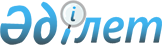 О проекте Закона Республики Казахстан "О гарантированном трансферте из Национального фонда Республики Казахстан на 2011 - 2013 годы"Постановление Правительства Республики Казахстан от 31 августа 2010 года № 855      Правительство Республики Казахстан ПОСТАНОВЛЯЕТ:

      внести на рассмотрение Мажилиса Парламента Республики Казахстан проект Закона Республики Казахстан "О гарантированном трансферте из Национального фонда Республики Казахстан на 2011 - 2013 годы".      Премьер-Министр

      Республики Казахстан                       К. МасимовПроект Закон Республики Казахстан "О гарантированном трансферте из Национального фонда Республики

Казахстан на 2011 - 2013 годы"      Статья 1. Утвердить следующие размеры гарантированного трансферта из Национального фонда Республики Казахстан в республиканский бюджет на 2011-2013 годы:

      2011 год - 1 200 000 000 тысяч тенге;

      2012 год - 1 200 000 000 тысяч тенге;

      2013 год - 1 200 000 000 тысяч тенге.

      Статья 2. Признать утратившим силу Закон Республики Казахстан от 8 апреля 2010 года "О гарантированном трансферте из Национального фонда Республики Казахстан на 2010 - 2012 годы" (Ведомости Парламента Республики Казахстан, 2010 г., № 7, ст. 30).

      Статья 3. Настоящий Закон вводится в действие с 1 января 2011 года.      Президент

      Республики Казахстан
					© 2012. РГП на ПХВ «Институт законодательства и правовой информации Республики Казахстан» Министерства юстиции Республики Казахстан
				